Comunicato Stampa“I volti dell’imprenditoria sociale in Italia”Una giornata dedicata alla collaborazione tra terzo settore e settore privato, insieme per trovare soluzioni innovative ad alto impatto sociale. Presentazione di Francesca Fedeli, prima fellow di Ashoka Italia e degli altri fellow italiani nel mondoMilano, 2 ottobre 2015 – Presentare un nuovo modello di collaborazione tra terzo settore e settore privato. È questo lo scopo dell’evento “I volti dell’imprenditoria sociale in Italia” che si tiene oggi presso la sede di PwC in via Monterosa, 91 a Milano.Una giornata dedicata al lancio ufficiale del progetto di fellowship di Ashoka Italia, con la presentazione di Francesca Fedeli, prima fellow italiana, eletta nell’ambito del programma Making More Health, finanziato dal partner globale Boehringer Ingelheim. Francesca, impegnata nel promuovere tecniche innovative di riabilitazione e di diagnosi per i giovani sopravvissuti all’ictus, é l’esempio concreto di come questi due mondi, il terzo settore e l’imprenditoria privata, possano allearsi per ottenere un impatto sociale su larga scala, con obiettivi a lungo termine. Ashoka, ONG che da 35 anni si dedica alla promozione e al sostegno del business sociale, seleziona modelli imprenditoriali innovativi e sostenibili, che mirano a conseguire il benessere della collettività apportando un reale cambiamento sociale globale. Fondata negli Stati Uniti, opera in più di 80 paesi tra cui, dal 2014, l’Italia. E proprio nel Belpaese, Ashoka lancia ora il programma di reclutamento degli imprenditori sociali, presentando i primi italiani o di origini italiane selezionati. Oltre a Francesca Fedeli, i quattro nuovi fellow sono: Flaviano Bianchini, eletto in Messico, ideatore di Source International, Paulo Lima, brasiliano ma residente in Italia, fondatore di Viracao, impegnato nella comunicazione e nella partecipazione civica e Mario Molteni, creatore di E4Impact, programma universitario per il supporto di attività imprenditoriali nei paesi in via di sviluppo.Durante l’evento, inoltre, ampio spazio verrà dedicato ai partner strategici di Ashoka Italia (Enel, Bosch, Vodafone e PwC e Boheringer Ingelheim) e al consolidamento dei contatti con gli altri potenziali sostenitori.  Alcuni dei partner esporranno le motivazioni che li hanno portati a scegliere Ashoka e le azioni previste per i prossimi mesi.Boehringer Ingelheim Boehringer Ingelheim è, dal 2010, uno dei partner globali di Ashoka. Con l’iniziativa Making More Health seleziona e appoggia imprenditori sociali innovativi in ambito medico o sanitario. Il progetto è nato con l'obiettivo di migliorare la salute delle comunità di tutto il mondo e sostenere le soluzioni più promettenti ai problemi di natura sanitaria non ancora risolti. Making More Health ha l'ambizione di offrire, grazie ad una unione virtuosa tra business e conoscenza sociale, dei nuovi modelli di assistenza sanitaria - prevenzione, diagnosi e trattamento - agli individui e alla società. Insieme ad Ashoka, Boehringer si impegna a sostenere attivamente una serie di progetti di imprenditorialità sociale, offrendo le proprie competenze nei settori della sanità e del business e la propria rete di contatti.Francesca FedeliFrancesca Fedeli si batte per far valere i diritti dei giovani sopravvissuti all’ictus, con lo scopo di rinnovare le tecniche di riabilitazione e di diagnosi precoce. Il figlio Mario, subito dopo essere venuto al mondo o mentre era ancora nel ventre materno, ha subìto un ictus; l'evento ha interessato una vasta zona dell’emisfero destro e compromesso la capacità del bambino di muovere la parte sinistra del corpo. L’unica via percorribile, in una situazione come quella di Mario, è la fisioterapia e la riabilitazione di medio e lungo periodo. Dopo questa tragica vicenda personale e dopo il successo del suo TED Talk “In our baby’s illness, a life lesson”, è diventata un’attivista sociale, nonché la prima promotrice dell’Open Medicine in Italia. Eisenhower Fellow on Innovation dal 2014, è fondatrice di varie iniziative tra cui il primo Hackathon sulla Medicina in Italia. È, inoltre, presidente dell’associazione Fight the Stroke, che intende trasformare da organizzazione di sensibilizzazione a impresa sociale multipiattaforma, grazie alla tecnologia e alla medicina traslazionale, per supportare al meglio le giovani vittime di ictus.FightthestrokeFightthestroke è un movimento che supporta dal 2011 la causa dei giovani sopravvissuti all’ictus. La diagnosi precoce dell’ictus perinatale e lo sviluppo di nuove tecniche riabilitative basate sul concetto dei neuroni specchio e sull’applicazione della tecnologia alla medicina, rappresentano solo alcune delle sfide dell’Associazione. Fightthestroke continua a far conoscere la propria storia attraverso eventi di risonanza mondiale come il TED Global (2013) e il World Business Forum (2015). Francesca Fedeli, nel ruolo di Fondatrice e Presidente, è stata eletta Ashoka Fellow nel Giugno 2015.AshokaAshoka è la più grande rete al mondo di imprenditori sociali ed altri attori attivi per il cambiamento. Da 35 anni, la sua missione principale è selezionare e formare imprenditori sociali in ognuno degli 82 paesi nei quali è attiva, adoperandosi per un miglioramento sociale ed ambientale in ogni parte del mondo. Arrivata in Italia a giugno del 2014, Ashoka si è impegnata per costruire un ecosistema adatto alla selezione e alla crescita di questi portatori di cambiamento, sviluppando alleanze strategiche che servano loro da supporto e aiuto nelle attività svolte sul territorio.Per ulteriori informazioni:Francesca Fedeli - francesca@fightthestroke.org  - +39 3332459267Alessandro Valera - avalera@ashoka.org - +39 3478835904Organizzato da: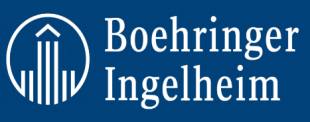 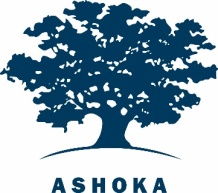 In collaborazione con: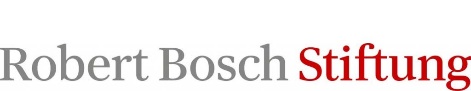 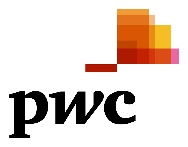 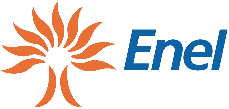 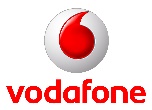 